Cambridgeshire ACREHousing Need SurveyResults Report forMelbourn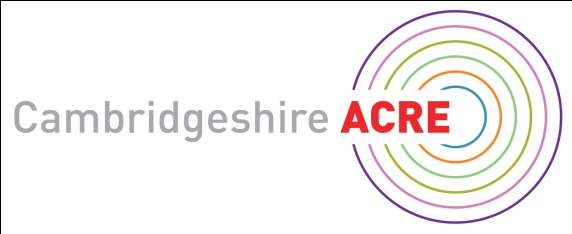 CONTENTS	PAGECONTEXT AND METHODOLOGY 	3Background to Affordable Rural Housing 	3Context 	3Methodology 	3Melbourn Parish 	4Local Income Levels and Affordability 	5RESULTS FROM PART ONE: VIEWS ON AFFORDABLE HOUSING DEVELOPMETN AND IDENTIFYING THOSE IN HOUSING NEED 	9Views on Affordable Housing Development in Melbourn	9Suitability of Current Home	11RESULTS FROM PART TWO: IDENTIFYING CIRCUMSTANCES AND REQUIREMENTS 	14Local Connection to Melbourn 	14Household Composition	15Property Type, Size and Tenure 	16SUMMARY AND RECOMMENDATION	17Pre-Existing Evidence from the Housing Register	17Findings from Housing Needs Survey	17Conclusion	18Recommendation	18APPENDIX 1 – CHOICE BASED LETTINGS AND LOW COST HOME OWNERSHIP 	19CONTEXT AND METHODOLOGYBackground to Affordable Rural HousingAffordable housing is housing made available for either rent or shared ownership, based on the evidence of need, to those unable to afford market prices. Affordable housing could be built on a rural exception site which is a site used specifically for affordable housing in a small rural community that would not normally be used for housing because it is subject to policies of restraint. Rural exceptions sites can only be used for affordable housing in perpetuity and planning conditions and legal agreements are used to restrict the occupation of property to people falling within categories of need and to those who can prove a local connection through family, residence or work.To be eligible for rental properties, applicants must complete an application form to join the local Housing Register and they would then be able to bid for properties through the choice based lettings scheme. To be eligible for low cost shared ownership properties, applicants must apply to the local Housing Register and then apply directly through the local Homebuy Agent. You can read more about choice based lettings and low cost home ownership in Appendix 1.ContextIn April 2011, Cambridgeshire ACRE was commissioned to carry out a Housing Needs Survey in Melbourn Parish. This survey was carried out on behalf of Jephson Housing Association, an affordable homes provider, in partnership with South Cambridgeshire District Council and Melbourn Parish Council. The aim of the survey was to determine existing and future levels of affordable housing need in the parish and to gauge opinion on the value of developing affordable homes in the village.MethodologySurvey packs were posted out to all 2,041 addresses in the Parish at the end of August 2011. The survey packs included a covering letter from Cambridgeshire ACRE, a letter of support from the Parish Council, a questionnaire and a postage paid envelope for returned forms. Copies of these documents are available upon request from Cambridgeshire ACRE.The questionnaire was divided into two sections:Part One of the survey form contained questions to identify those who believe they have a housing need. Respondents were also asked if they supported the idea of building a small affordable housing development in the village. All households were asked to complete this section.Part Two of the survey form contained questions on household circumstances and housing requirements. This part was only completed by those households who are currently or expecting to be in need of housing.The closing date for the survey was 17 October 2011. 369 completed forms were returned giving the survey an 18 per cent response rate.Melbourn ParishMelbourn is a large parish in south Cambridgeshire. It is located between Cambridge and Royston on the southern side of the A10. It has a population of about 4,500 with a relatively high proportion of pensionable age. Its location, general attractiveness and access to rail links means that it is a popular place to live for commuters. However, the science park, on the northern fringe of the village, means that commuter flows are two way. 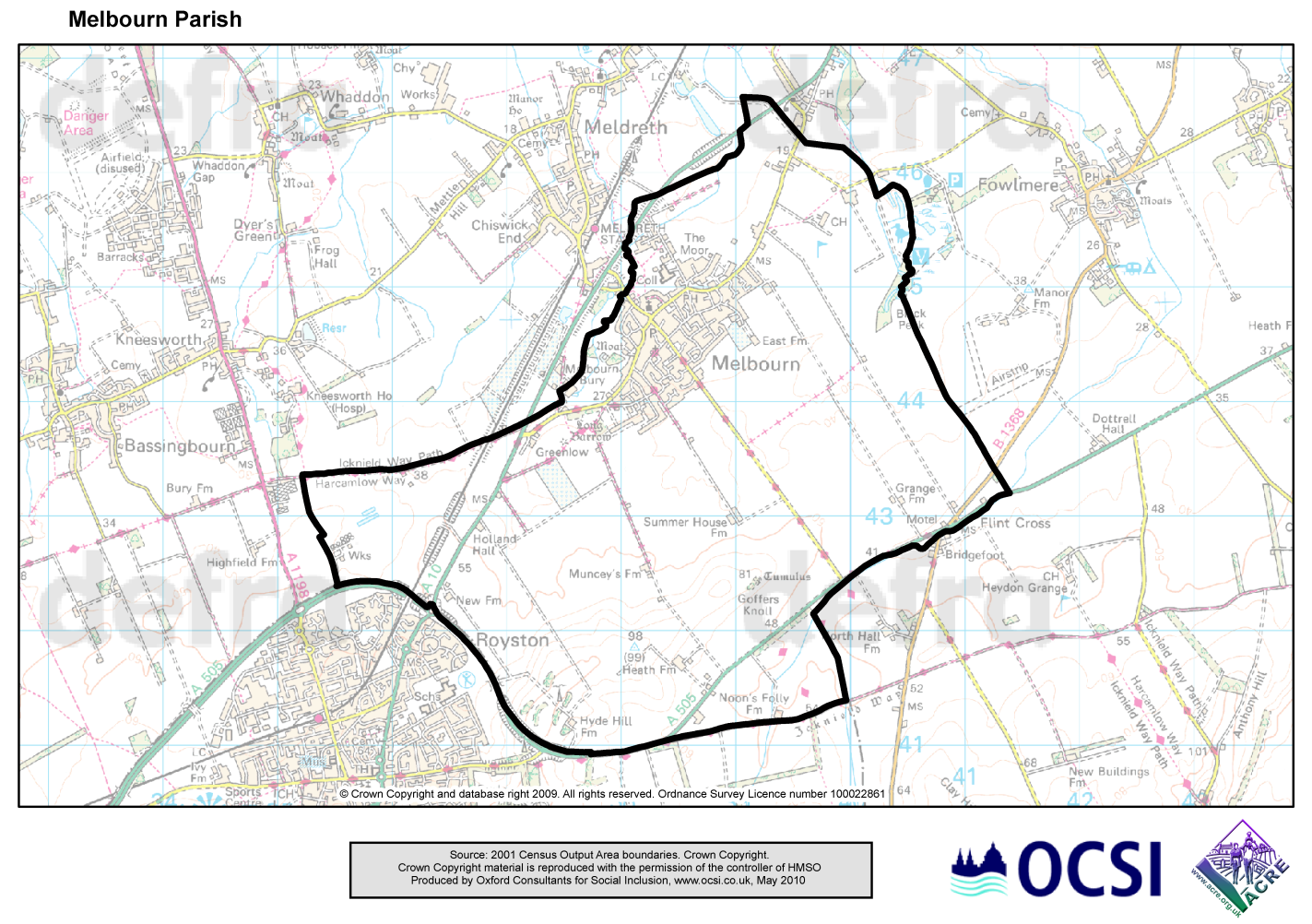 High employment levels are just one of the factors that contribute to Melbourn’s ‘sense of place’. A range of education provision (including the Village College), health services and community facilities also enhance Melbourn’s offer to residents and visitors.Melbourn is relatively wealthy with household income levels above the county average - over 40 per cent of the resident workforce are employed in managerial, professional and associate professional roles. Unemployment is correspondingly low with relatively few people receiving work or income related benefits.Both owner occupation and social renting are above average in Melbourn. There is a very small private rental market – less than half the average for Cambridgeshire. The dwelling stock is dominated by detached and semi-detached accommodation. Flats account for only two per cent of the dwelling stock compared to more than one in ten (12 per cent) in Cambridgeshire and 15 per cent in the East of England.Local Income Levels and AffordabilityBuying on the Open MarketThe average asking price of property in Melbourn is broadly in line with South Cambridgeshire and North Hertfordshire although there are some variations by size of property. Table 1 compares the average asking price of properties for sale on the open market in Melbourn with those in surrounding areas. With the fluid house market situation prices are changing every month and the prices referred to in this report should be treated as illustrative only.Table 1: Average Property Prices, November 2011A review of properties currently for sale in Melbourn found 32 properties available on the open market; 4 two-bed properties, 17 three-bed properties, 5 four-bed properties and 6 five or six bed properties. No one-bed properties are currently for sale.Table 2 (overleaf) takes the current property price data for the various sizes of dwelling currently available on the open market and estimates the annual income that would be required in order to be able to afford the mortgage on such a property.For a household to be able to purchase a two bedroom house (at the price stated above) in Melbourn, a household income of £42,000 would be required. The most recently available Paycheck data reveals that 57% of Melbourn’s population earn less than £40,000. On this basis 48% of households in Melbourn earn insufficient to afford even a one-bed property. The median income in Melbourn Parish is £36,200 per annum.It should be remembered that a household’s ability to buy is also dependent on them having saved an appropriate deposit. The calculations presented here assume a mortgage to house value of 75%. In other words, the purchaser can raise a deposit of 25%. It may be possible to secure a mortgage with a lower deposit but this will require even higher income levels.Households with insufficient income and deposit saved to afford their desired property, may have to amend their expectations.Table 2: Annual Income requirements for open market propertiesBuying in Shared OwnershipShared ownership gives the opportunity to 'part buy' and 'part rent' a home. This means if a household can't afford to buy a property outright they may be able to afford to buy a share in a property, typically 25%, 50% or 75%. At a point when the household can afford to, they can choose to buy a further share of the property. Where a property has been built on a rural exception site, the maximum percentage that can be owned is 80% so that the property always remains available as affordable housing and can never be sold on the open market.Shared ownership housing schemes are tailored for people who cannot afford to buy a suitable home by outright purchase, and who are in housing need. Priority will often be given to people on local authority or housing association waiting lists. When someone moves out of a shared ownership property, their property will either be offered to the housing association to find a buyer or it may be advertised in the local estate agents.Shared ownership affordability can be estimated by assuming the householder will purchase a 25% share of the property. To buy this 25% share, the householder would need at least a 10% deposit. Rent would be paid on the unsold equity at a rate of 2.75%. It is likely that a small service charge would also be applicable. Table 3 estimates shared ownership affordability.Table 3: Cost of purchasing a 25% share of a shared ownership property Should a household not be able to afford shared ownership, then they could opt for a rental property.RentingTable 4 shows the typical cost for renting privately and compares this with the typical rental cost of a new Housing Association property. The Government has recently taken steps to bring social housing rents closer to private sector ones, with rents for new tenants set at up to 80% of the amount you would have to pay in the private sector. Recent estimates by Cambridgeshire County Council suggest that the Local Housing Allowance would be sufficient to cover the cost of a one-bed property in Melbourn ward at the maximum affordable rent but not the cost of a two or three-bed property.Table 4: Comparison of property rental costs in Melbourn wardRESULTS FROM PART ONE – VIEWS ON AFFORDABLE HOUSING DEVELOPMENT AND IDENTIFYING THOSE IN HOUSING NEEDViews on Affordable Housing Development in MelbournAll respondents were given an opportunity to voice their opinion on the possibility of a small development of affordable homes for local people within the parish. 77% of respondents said they would be in favour; 16% stated that they would not be in favour; and 7% chose not to state their opinion. This is illustrated in Figure 1.Figure 1: Attitude towards affordable housing development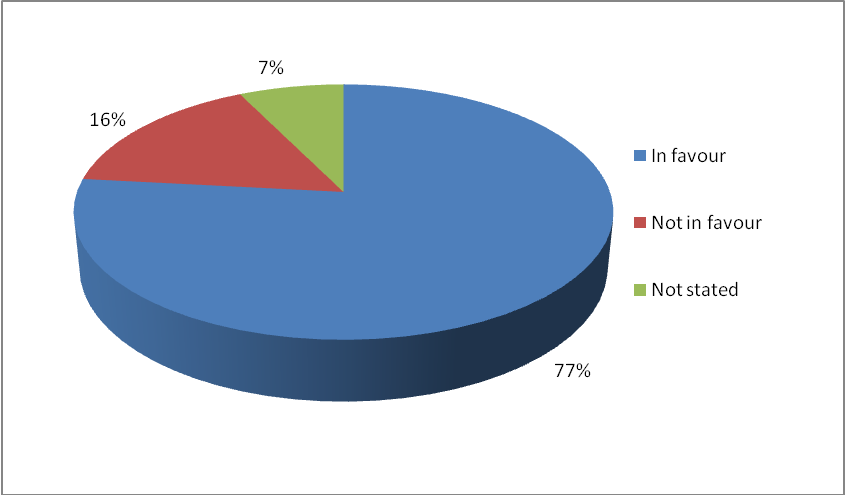 Respondents were also asked how they felt about the possibility of a small development that included both private housing and affordable homes so that the sale of the private homes could finance the affordable homes development. Here, the numbers fell somewhat with only 63% being in favour of this idea, 26% being against it and 11% not stating an opinion.Many respondents chose to include additional comments to qualify their answers. A selection is presented here, grouped by theme.Much support for affordable homes centred on the needs of young and elderly people:I have two sons aged 24, who desperately want their own homes with their partnersMy daughter has just moved back to Cambridgeshire and cannot find a house in Melbourn suitable for her needsYoung professionals are in definite need and if encouraged to stay will be a valuable asset to community in futureYoung people nowadays need more affordable housing as it is very hard for them when starting out in life. Affordable housing also means families can stay closer in the villageNeed some more retirement flats as there are many older people in Melbourn who will need suitable housing in the futureShould include provision for the elderley (adapted property)I personally would be interested in buying an affordable home in this local area. I have lived in Melbourn for 29 years. I work in Melbourn and my immediate family all live in Melbourn. I would like to purchase a property in this area but cannot obtain a mortgage (at present) to do so. Affordable homes for local people will be an ideal solution!!!Affordable housing is a "must" in the village. This is a very expensive area in which to live, and salaries are very low for the majority of peopleA key concern for some was that affordable housing should be allocated to local people:So long as it is for local peopleLocal homes should mean for the village peopleAny development of this nature should be strictly for the young families and residents of MelbournProvided the homes remained as affordable and were not covered by 'right to buy'Many respondents caveated their support for affordable housing with concerns about the location, scale and design of any development:Melbourn is a large village and great care would have to be taken on the choice of site. I cannot think of a suitable area. A brownfield site would be preferable to a green fieldI am in favour if the development does not expand the current village envelopeDepending on where they are situated in the village and on your version of smallThis would need to be a very small development as I feel the village has about reached its expansion limitsYes, if this does not change the village too much. Must stay a village - not become a small townShouldn't be architecturely bland like almost every development in the village over the past 30 yearsThere were also concerns about the ability of Melbourn’s infrastructure to cope with further development:Yes, but housing developments need to consider the needs of those who live there e.g. Off street parking as parked cars are a huge hazard in Melbourn, school spaces etcNot enough support for more housing in this area i.e. Schools, doctors, dentist, youth facilities etcMelbourn is already a large village. The school is already struggling to cope with too many children. More cars in the village means more congestion and there is already a problemIn fact, lack of infrastructure was one of the key reasons for some people being opposed to further affordable housing development in principle:Village is already "overgrown"We believe Melbourn has already outgrown it's own resources and could not effectively support any further developmentI do not believe that the existing social infrastructure can support an increase in populationToo many homes being built now. Spoiling the countrysideI think the village is large enough as it stands and would not wish to see any further expansionSuitability of Current HomeRespondents were asked to indicate whether or not their current home was suitable for their household’s needs. Figure 2 shows that 89% of respondents felt their current home was suitable for their household needs, with 11% indicating that their current home is unsuitable for their needs.  Figure 2: Suitability of current homeThe 11% of respondents who indicated that their current home is unsuitable for their needs equates to 42 households. Those stating their current home is unsuitable were asked to indicate the reasons why. Respondents were allowed to give more than one reason for unsuitability, so all responses are recorded. Figure 3 illustrates the reasons respondents gave for their current home being unsuitable. ‘Current home too small’ and ‘no more suitable homes available locally’ were the most commonly cited reasons in Melbourn.Figure 3: Reasons why current home is unsuitable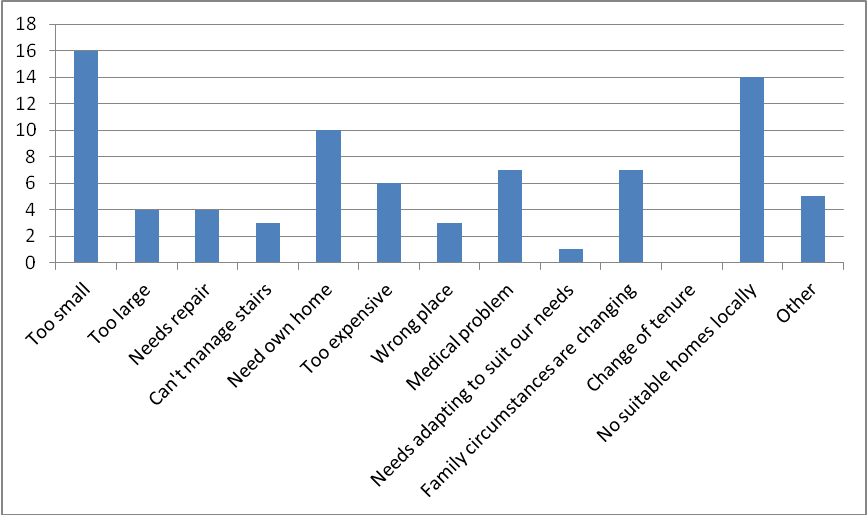 The most frequently quoted reasons for the household’s current home being unsuitable in general are:The property is too small: If the family is getting larger through additional children, through blended families or through families merging to provide care and support, then the property may become too small for the family’s needs.The property is too large: Large homes are expensive to heat and maintain.The property needs repair: Older properties can require significant repairs that can be prohibitively expensive.It needs a bathroom: This is usually a question of accessibility, with the bathroom being upstairs when the person can no longer use the stairs easily.The property requires adaptations: To make the property more suitable for the occupants’ needs (which relates to people having medical problems).The property is too expensive: As family circumstances change, people no longer require large properties and think about ‘downsizing’ to a more appropriate home. It is in the wrong place: Where people indicate that their current property is in the wrong location; usually this is an accessibility problem as people can no longer get to the shops or to visit their friends and family.Medical problems: This may mean that a previously ideal property becomes unsuitable, for example, if an occupant can no longer manage the stairs or if they need access to a ground floor bathroom and their home has no such facility. These people’s needs may be better met through a bungalow, but these properties are not always available within the same village.The need to set up their own home: Usually people wishing to move away from the family home, for example young people living with their parents who wish to leave home.Changing family circumstances: In this survey, this was the most popular reason given for households needing to move. Situations like divorce, a new baby or an elderly relative moving in could be factors in a home becoming unsuitable. These factors may dictate moving to a smaller, cheaper property or to a larger one to accommodate new members to the family. Change tenure: This reason is usually given when people want to move from a privately rented property to a cheaper housing association property, or they may live in tied accommodation and are considering retirement or a change of employment which will oblige them to leave their current home.  No suitable homes available locally: People wish to stay in the area due to family reasons, schools or work but are unable to find a home more suited to their needs. Larger family homes and reasonably priced bungalows are the most commonly required properties and are often in short supply.RESULTS FROM PART TWO – IDENTIFYING CIRCUMSTANCES AND REQUIREMENTSPart Two of the Survey was only completed by those respondents who had indicated that their current home was unsuitable for their household’s needs and who were therefore potentially in housing need. Responses to Part Two were made on behalf of 42 households.An assessment of each response has been undertaken by Cambridgeshire ACRE and a decision made regarding whether the household can be considered a potential candidate for affordable housing in Melbourn based upon:particular medical and welfare needs,proof of local connection,ability to gain access to and maintain suitable housing privately.Following this assessment, 13 households were excluded leaving 29 households who were actually considered to be in need of affordable housing. The main reason for excluding households at this stage was that they planned to address their own housing needs through the private housing market.The remainder of this section sets out the overall findings regarding those found to be in need of affordable housing in Melbourn.Local Connection to MelbournResidenceRespondents were asked to indicate whether or not they currently lived in Melbourn. All bar one of the 29 households responding currently live within the parish of Melbourn. Table 5 below shows how long these 28 households have resided there. Over half of the households have lived in the parish for over 15 years. Only six have lived in the parish for less than five years.Table 5: Length of time living in the villageFamilyRespondents were asked to indicate whether or not they or another member of their household had family connections to Melbourn parish. Eighteen stated that they have a family connection to the parish. In most cases (13), this was their parent(s) already living in the village. Household CompositionThe survey sought to understand the gender, age and status of those who might potentially live in any affordable housing built as a result of this survey.Number of people who will make up the householdTable 6 sets out the number of people making up each household. Of those seeking a new property, the majority would be smaller households of 1 – 2 people.Table 6: Number of people in the householdGenderRespondents were asked to identify the gender of those people who would make up their household. Table 7 captures the results.Table 7: Gender profile of residentsAgeRespondents were asked to identify the ages of those people who would make up their household. Table 8 captures the results.Table 8: Age profile of residentsThese results indicate that the new properties would be occupied by people from both genders and all age ranges, with the majority being classed as ‘young families’. Over 40 % of residents would be aged under 25. A good balance of genders and ages is vital for a sustainable community as local services, such as shops, schools, village halls and sports facilities; all rely on varied user groups.StatusThe survey sought to understand the employment status of those indicating a housing need. Table 9 outlines the results and shows that by far the largest proportion of those seeking a more affordable home are either in employment or are students/children (49 out of 65 people).Table 9: Status of people in the householdProperty Type, Size and TenureThe survey allowed respondents to indicate the type (e.g. house, bungalow, flat, etc.), size (in terms of number of bedrooms) and tenure they would prefer. However, in concluding what type, size and tenure of properties should actually be built, this report’s recommendations are based on actual need rather than respondent aspirations. This analysis has been done by reference to South Cambridgeshire District Council’s Lettings Policy Document. SUMMARY AND RECOMMENDATIONThis report has been informed by primary data (people who responded to the survey stating that they have a housing need) and secondary data, such as the ratio of local house price to local income, the demographics of the local population and the local housing register.It is this report’s conclusion that a significant affordable housing need has been found in Melbourn Parish. Pre-Existing Evidence from the Housing RegisterThe local Housing Register was searched for households in need of affordable housing with a local connection to Melbourn. There are 183 households on the Register that meet this criterion. This data was been combined with the results of this survey in order to calculate overall need.The properties that would need to be built and then let out through a Housing Association to accommodate these households are as follows:Findings from Housing Needs SurveyThe Housing Needs Survey conducted in Melbourn found 29 households in need of affordable housing. 17 of these households were found to be already registered on the Housing Register and so were removed from the results, reducing the need identified through the survey to 12 additional households. Nine of these households would require a property let out through a Housing Association. The properties that need to be built to accommodate these households are as follows:The remaining three households require a property available for Shared Ownership through a Housing Association. The properties that need to be built to accommodate these households are as follows:ConclusionThere are 195 households identified as being in need of affordable housing with a local connection to Melbourn:RecommendationTo fulfil all current and immediate housing need in Melbourn, 195 new affordable homes need to be built.This scale of need is well above the typical scale of rural exception site developments. It is therefore recommended that the size of the development should adhere to the Planning Policy contained within the Local Development Framework for South Cambridgeshire District Council on rural exception sites. Ongoing consultation between the Parish Council and Jephson Housing Association should help to inform this decision.Consideration also needs to be given to the Melbourn Village Plan. This plan is the result of extensive consultation and has a number of findings and agreed actions that could help shape any future affordable housing development in the village.APPENDIX 1: CHOICE BASED LETTINGS AND LOW COST HOME OWNERSHIPMost people access affordable housing through either the Choice Based Lettings or Low Cost Home Ownership schemes. These prioritise people with the greatest level of need. Rural exception sites differ in that they prioritise local connections to a parish over level of need. Choice Based LettingsHome-Link is the Choice Based Lettings scheme for the Cambridge sub-region. Choice Based Lettings aims to make the application process for affordable rented housing easier and to give people more choice about where they live.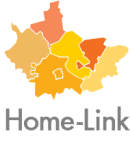 Housing is allocated on a ‘needs basis’. In other words, those people that have the greatest level of need and have been in need for the longest time are given priority. Everybody on the Housing Register is assessed and placed into a band of need. Band A is the greatest level of need. Band D is the lowest.The scheme means there is just one Housing Register for the Cambridge sub region with only one form to complete. When applicants are accepted onto the Register they are told what Band they have been assigned to, what size and types of property they can apply for and which areas they can apply in. Generally people can apply for properties within the Local Authority in which they reside. If the person has a local connection to other areas (through, for example, work) they may be able to apply in these areas as well. A small proportion of properties in every Local Authority are set aside for applicants living anywhere in the Cambridge sub region.A distinctive feature of rural exception sites is that they have a ‘local connection’ condition attached to all affordable dwellings in perpetuity. This means that priority will always be given to people with a local connection to the parish even when their level of need is assessed to be lesser than other potential applicants. Low Cost Home OwnershipOrbit HomeBuy Agent, the government-appointed HomeBuy Agent, responsible for marketing all low cost home ownership schemes in the Cambridge sub region, offers a Shared Ownership scheme called ‘New Build HomeBuy’. 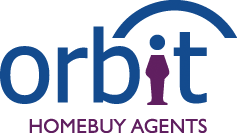 People buy a share in a property built by a housing association and pay a subsidised rent on the part that they do not own. They can buy an initial share of between 25% and 75% of the property and pay rent on the remaining share.In some shared ownership schemes, the householder can buy additional shares until they own the property outright. This is known as ‘staircasing’. However, on rural exception sites ownership is limited to 80% to ensure the dwellings remain ‘affordable’ in perpetuity. Again, priority is given to people with a local connection to the parish.No. of bedroomsMelbourn ParishSouth CambsNorth HertsCambridge City1£145,000£139,000£116,000£143,0002£168,000£190,000£172,000£188,0003£233,000£277,000£256,000£279,0004£416,000£413,000£417,000£400,000No. of bedroomsHouse PriceDeposit required (assume 25% required)Annual income required (based on mortgage lending principle of 3 x income)Monthly salary needed for purchasers1£145,000£36,250£36,250£3,0212£168,000£42,000£42,000£3,5003£233,000£58,250£58,250£4,8544£416,000£104,000£104,000£8,667Property ValueDeposit required(Assume 10%)Mortgage required(Subsidy required shown below in brackets)Mortgage cost pcm(Assume rate of 5% for 25 yrs)Rent / equity loan interest charge pcmTotal pcmHousehold income required£120,000£3,000£27,000(£90,000)£157.21£206.25£363.46£13,185£180,000£4,500£40,500(£135,000)£235.81£309.38£545.19£19,788No. of BedsPrivateAverage rent per weekHousing AssociationMaximum affordable rent per week(80% of median market rent)1 (or bedsit)£125 - £149£100 - £1242£150 - £174£125 - £1493£175 - £199£150 - £199FrequencyLess than 1 year11-5 years55-10 years510-15 years2More than 15 years15Not stated0Total28FrequencyNo of people1 person992 people11223 people4124 people3125 people2106 people007 people00Total29 households65 peopleFrequencyMale33Female32Not stated0Total65 peopleFrequencyUnder 161916 - 24 years925 - 29 years530 - 39 years1140 - 49 years850 - 54 years255 - 59 years460 - 64 years1Over 65 years3Not stated3Total65 peopleFrequencyEmployed26Unemployed9Student3Child20Retired4Not stated3Total65 people1 bed1 bed1 bed2 bed2 bed2 bed3 bed3 bed3 bed4 bed4 bed4 bed5+ bed5+ bed5+ bedTotalFHBFHBFHBFHBFHB183524523534241831 bed1 bed1 bed2 bed2 bed2 bed3 bed3 bed3 bed4 bed4 bed4 bed5+ bed5+ bed5+ bedTotalFHBFHBFHBFHBFHB94111291 bed1 bed1 bed2 bed2 bed2 bed3 bed3 bed3 bed4 bed4 bed4 bed5+ bed5+ bed5+ bedTotalFHBFHBFHBFHBFHB31231 bed1 bed1 bed2 bed2 bed2 bed3 bed3 bed3 bed4 bed4 bed4 bed5+ bed5+ bed5+ bedTotalFHBFHBFHBFHBFHB19556653363824195